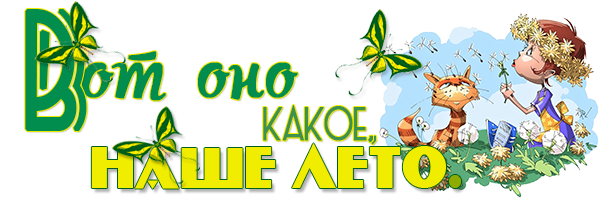 	Летние деньки продолжают радовать детей. Еще одна неделя была наполнена приятными событиями и впечатлениями. Мы ежедневно посещали культурно-массовые мероприятия.	ДК им. Воровского показал волшебный концерт народного цирка «Фантазеры». Номер со светящимися обручами вызвал волну восхищения.Восторг вызвали и  маленькие балерины ОБС «Арабеск».	Завораживающую музыку послушали в Школе искусств, а также спели веселые песни с ребятами из других школьных лагерей.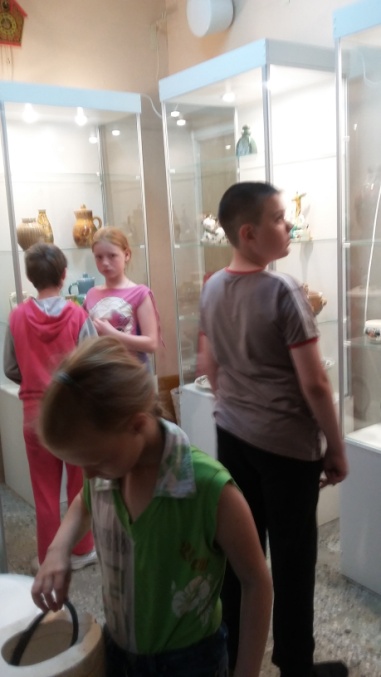 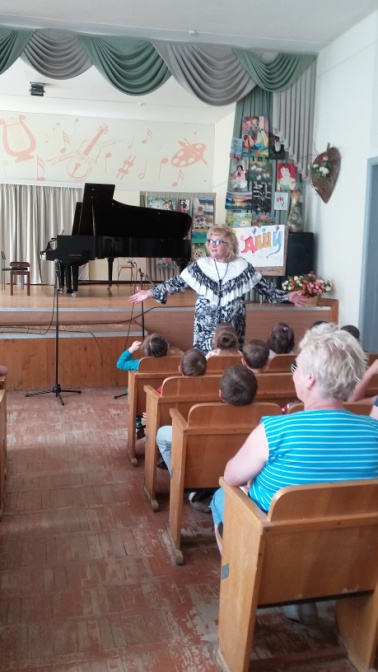 	Посещение краеведческого музея расширило кругозор воспитанников о родном крае. Они внимательно слушали о промыслах малой родины и с увлечение рассматривали быт людей из прошлого.       Ещё одно событие прошлого никогда нельзя забывать – День памяти и скорби. Ребята старших классов присутствовали на митинге в Комсомольском сквере, а  для малышей провели  тематическую беседу.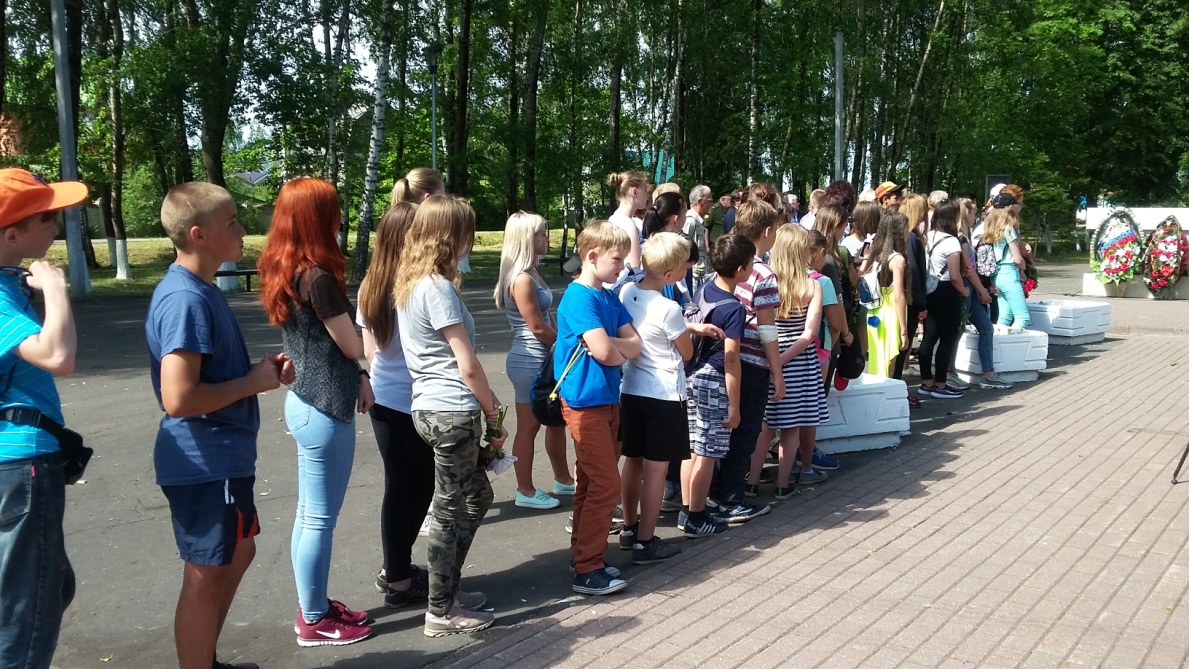 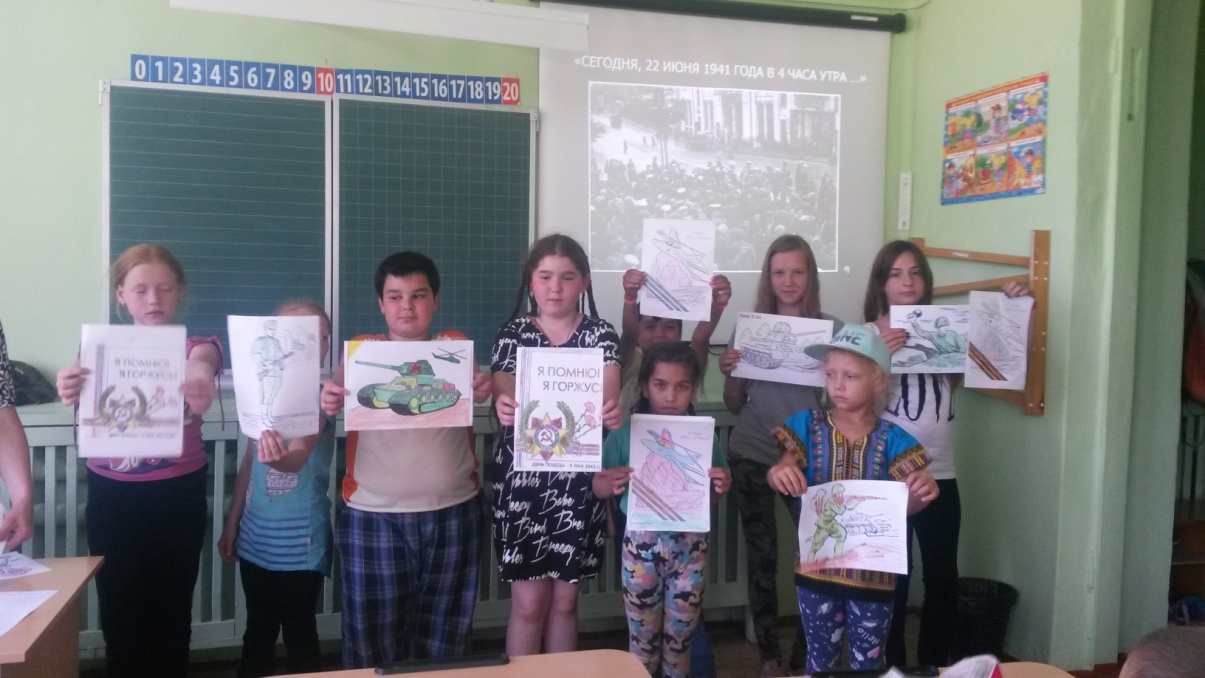 	Приятный отдых – это безопасный отдых. Один из дней был посвящен противопожарной безопасности. Вместе обсудили, как огонь бывает другом, бывает и символом, а может и случится беда…	Чтобы праздник был ярким и незабываемым, в школу приехала пожарная машина. Профессиональные пожарные еще раз напомнили детям правила пожарной безопасности и показали, как устроена пожарная машина.Мы, педагоги, надеемся, что все это поможет нашим  воспитанникам жить и прекрасном и безопасном мире.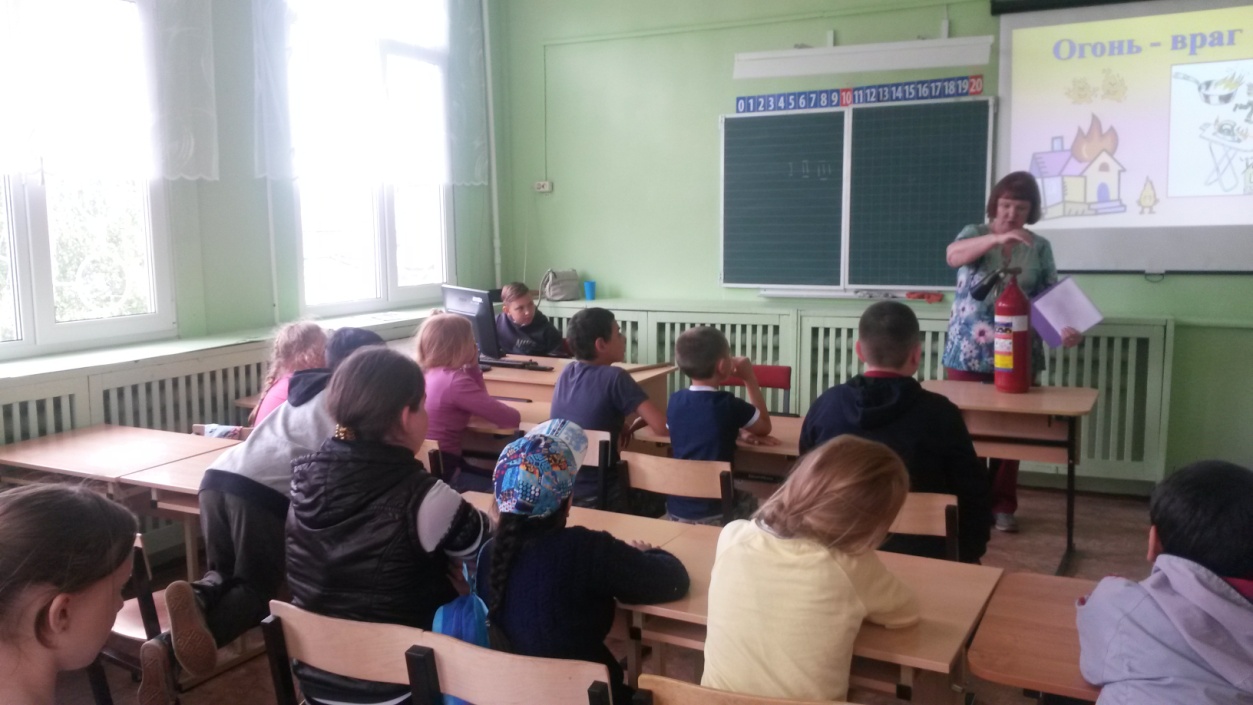 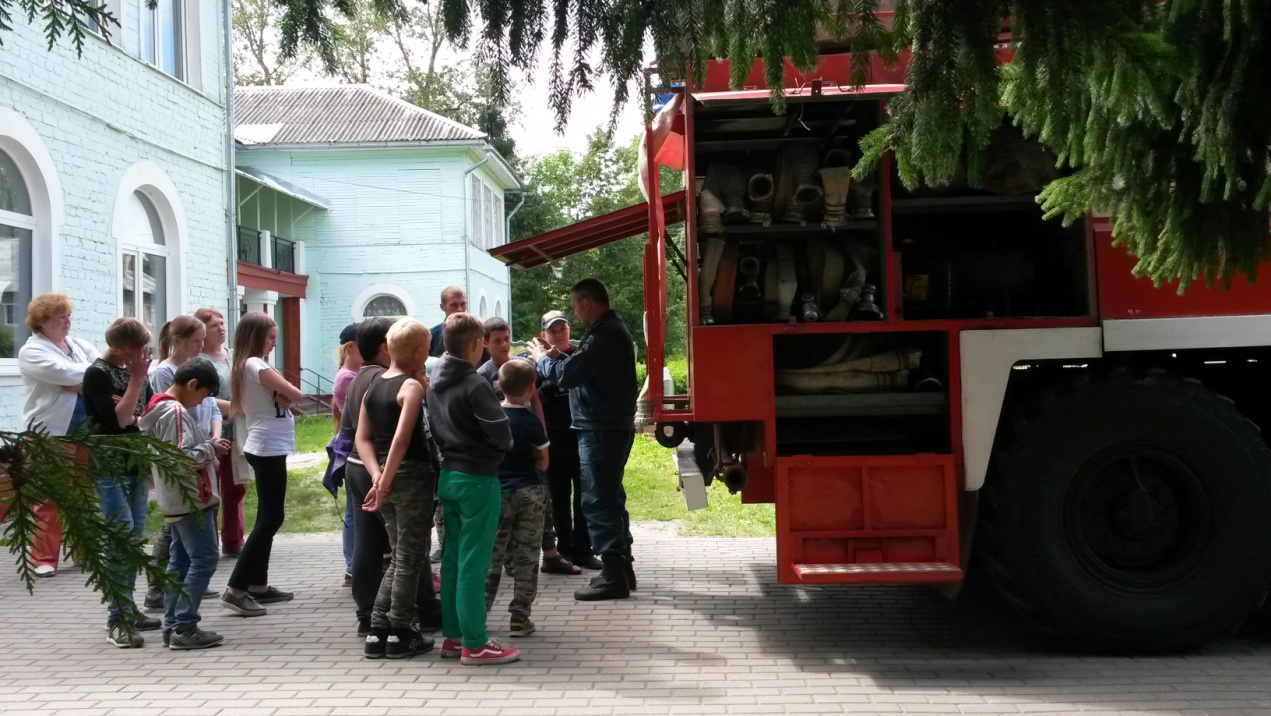 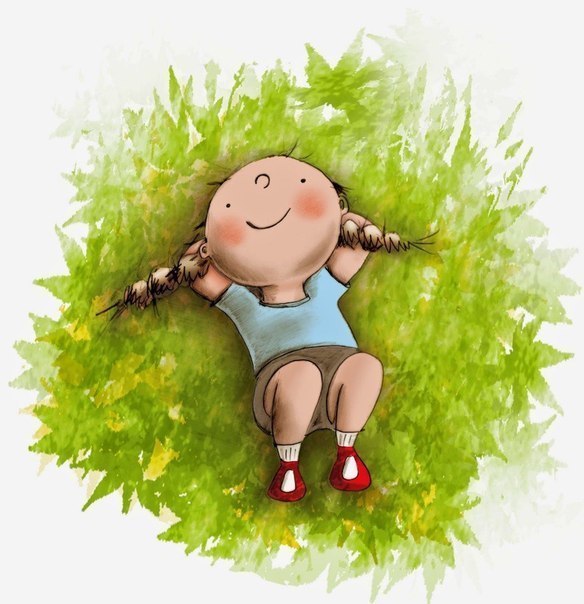 